Publicado en Madrid el 11/12/2023 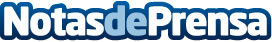 Sale a subasta en Barcelona una escultura de Gregorio Fernández que podría superar los 350.000 eurosLa prestigiosa casa de subastas Templum Fine Art Auctions sacará a subasta la magnífica "La Inmaculada", de Gregorio Fernández (Sarria, Lugo, 1576 -Valladolid, 1636) una escultura que  es exactamente el mismo modelo creado por el escultor gallego a partir de que hiciera en 1617 para el convento vallisoletano de San Francisco, y que fue reproducido repetidamente, incluso en vida del maestro, por discípulos e imitadoresDatos de contacto:Grupo ULYSSE de ComunicaciónGrupo ULYSSE de Comunicación616 41 86 84 Nota de prensa publicada en: https://www.notasdeprensa.es/sale-a-subasta-en-barcelona-una-escultura-de Categorias: Nacional Artes Visuales Historia Sociedad Madrid Galicia Patrimonio http://www.notasdeprensa.es